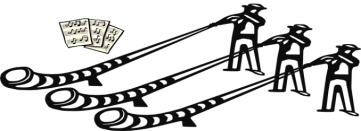 Alphorngruppe Pfeffikon LUAdressliste Vorstand Präsident		Rudolf E. Brülisauer				079 203 16 86
Wiegenackerstrasse 31				rudolf.bruelisauer@actgroup.ch
5735 Pfeffikon LU					www.alphornkusrse.ch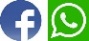 Vize / AktuarUrs Steiger
Mühlebühl 29
5737 Menziken FinanzenErnst von Känel
Postweg 1
5722 GränichenMusikalischer Leiter Rudolf E. Brülisauer				079 203 16 86
Wiegenackerstrasse 31				rudolf.bruelisauer@actgroup.ch
5735 Pfeffikon LU					www.alphornkusrse.chNaturtöne auf unserem schweizerischen Nationalinstrument zur Freude aller!